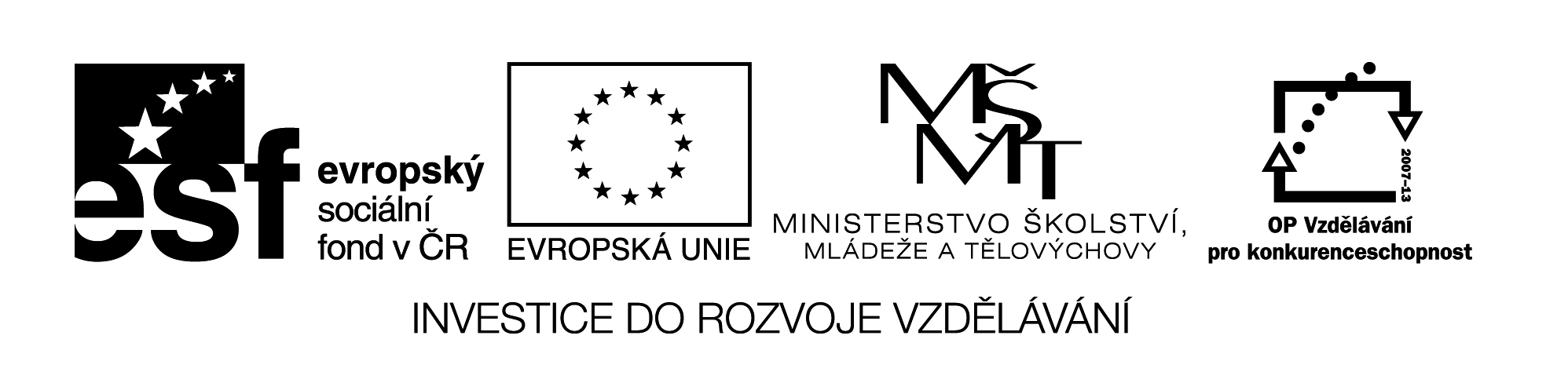 EU II-2 AJ4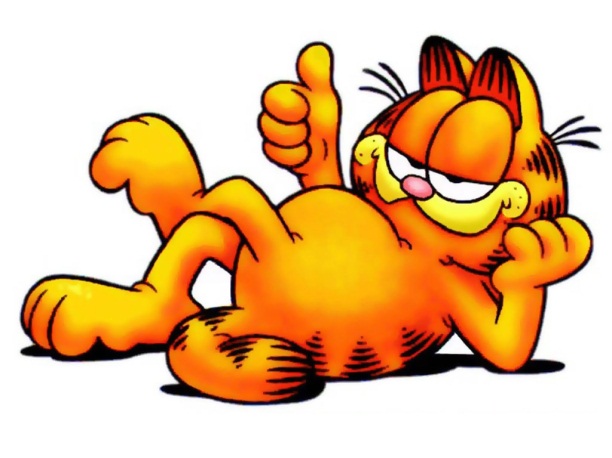 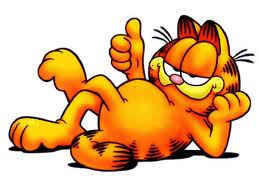 Šárka KamenskáZŠ ZákupyNázev: Questions and answersCíl: Opakování abecedy pomocí hry Two wheelsČas: 10-15 min.Pomůcky:Popis aktivity:Každé dítě dostane lísteček s otázkou, kterou si přečte. Ve dvojicích si otázku navzájem položí a odpoví si. Poté třídu rozdělíme na 2 skupiny. Jedna vytvoří malé kolo, budou stát zády doprostřed. A druhá skupiny vytvoří velké kolo, budou stát čelem k malému kolu. Děti si navzájem kladou otázky a na cinknutí učitele se velké kolo pohybuje vždy o jednoho člověka vpravo, až budou naproti kamarádovi, se kterým začínaly. Poté učitel lístečky vybere a ptá se dětí, zda si pamatují otázky, které ve hře zazněly.How old are you?What´s your name?What´s your favourite colour?Have you got a pet?Have you got brown eyes?Have you got any brothers and sisters?Is there a pencil in your bag?Do you like bananas?Are there ten boys in your class?Do you like fish and chips?What do you like for lunch?What do you like for breakfast?What colour is your hair?What colour are you eyes?What´s your favourite animal?Is there a radio in your room?